	          Recreation Commission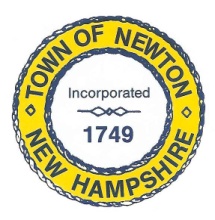     2 Town Hall Road, Newton, NH 03858                  Tel: 382-4405 ext. 13www.newton-nh.govNEWTON RECREATION COMMISSIONDATE: MONDAY, 08, 07, 2017TIME: 7:00PMLOCATION: NEWTON TOWN HALL, 2 TOWN HALL ROAD – MAIN ROOMMEETING AGENDACall to OrderAttendanceApproval of MinutesOlde Home DayFile Sharing/DropboxRecreation Commission Profiles and Web UpdatesJoint Commission ReportAdjournPosted on 08/07/2017: Newton Town Hall and Official Town Website @ www.newton-nh.gov